Основные признаки того, что подросток начинает подпадать под влияние экстремистской идеологии:-его манера поведения становится значительно более резкой и грубой, прогрессирует ненормативная либо жаргонная лексика;-резко изменяется стиль одежды и внешнего вида, соответствуя правилам определенной субкультуры;-на компьютере оказывается много сохраненных ссылок или файлов с текстами, роликами или изображениями экстремистко-политического или социально-экстремального содержания;-в доме появляется непонятная и нетипичная символика или атрибутика (как вариант – нацистская символика), предметы, могущие быть использованы как оружие;-проводит много времени за компьютером или самообразованием по вопросам, не относящимся к школьному обучению, художественной литературе, фильмам, компьютерным играм;-повышенное увлечение вредными привычками;-резкое увеличение числа разговоров на политические и социальные темы, в ходе которых высказываются крайние суждения с признаками нетерпимости;- псевдонимы в Интернете, пароли и т.п. носят экстремально-политический характер.Если вы подозреваете, что ваш ребенок попал под влияние экстремистской организации, не паникуйте, но действуйте быстро и решительно:-Не осуждайте категорически увлечение подростка. -Начните «контрпропаганду». -Ограничьте общение подростка со знакомыми, оказывающими на него негативное влияние. -Обратитесь за психологической поддержкой.Несколько простых правил, которые помогут существенно снизить риск попадания вашего ребенка под влияние пропаганды экстремистов:-Разговаривайте с ребенком. -Учитесь слушать и понимать ребёнка.-Не запугивайте ребёнка, не        угрожайте, не прибегайте к насилию.  -Обеспечьте досуг ребенка. -Контролируйте информацию, которую получает ребенок.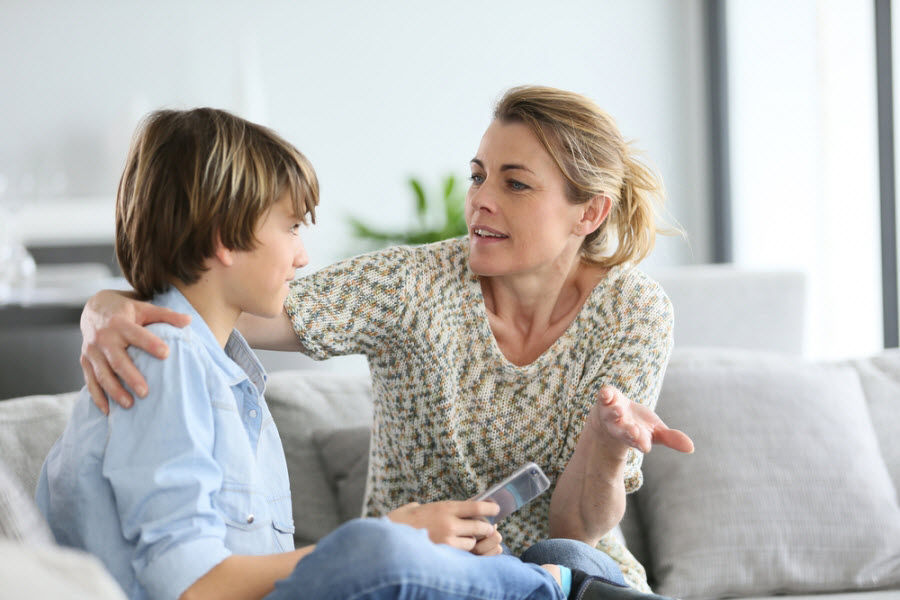 Муниципальное общеобразовательное бюджетное учреждение средняя общеобразовательная школа №18 им. Ф. Т. Данчева х. Родниковскогомуниципальное образование Новокубанский районПамятка для родителей «Профилактика экстремизма в молодёжной среде»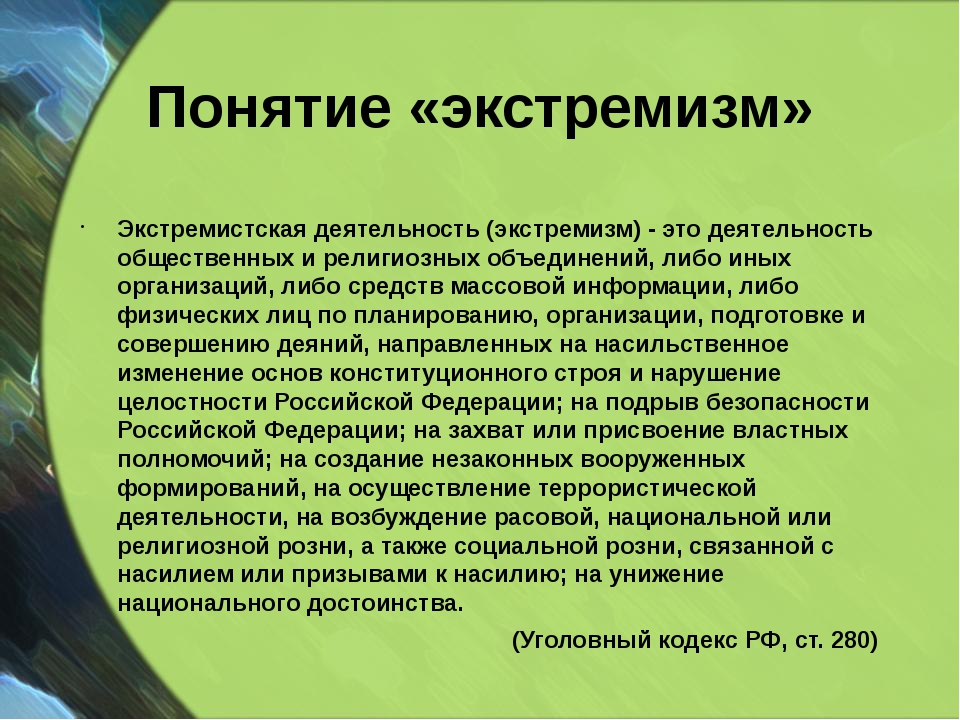 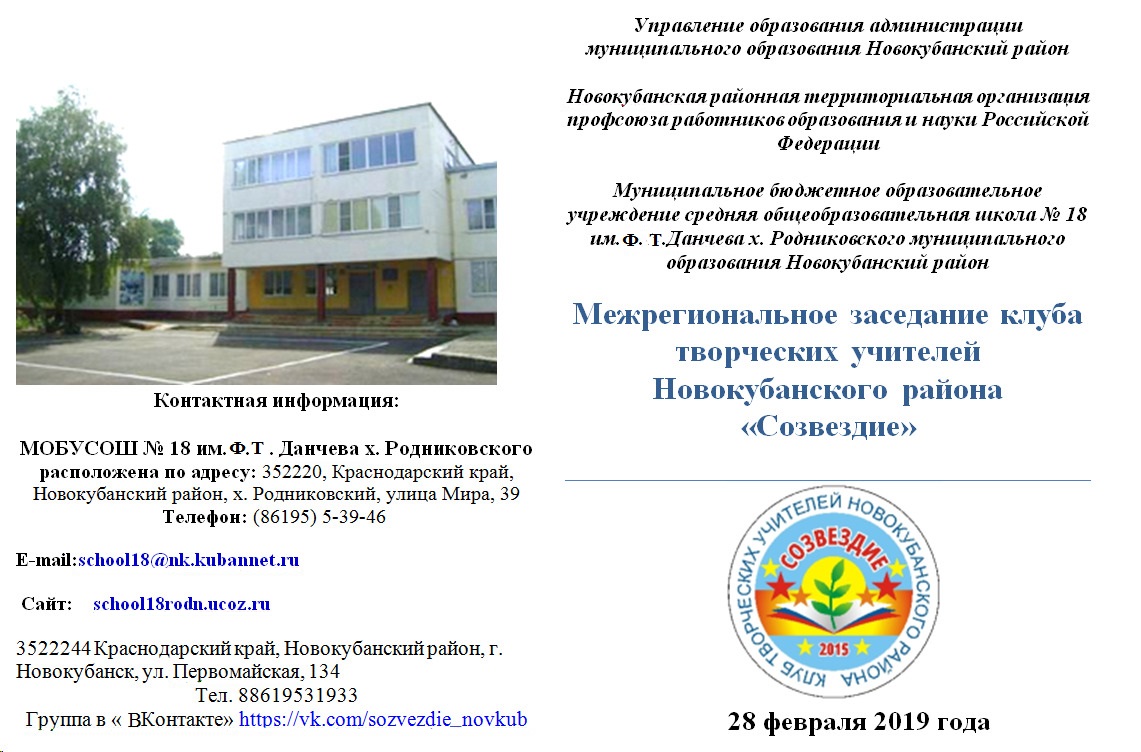 Составитель: Стражкова Ульяна Игоревна